УТВЕРЖДЕНАпостановлением администрации городского округа Верхняя Пышма                                                                           от 04.10.2017   № 716Заказчик:	Администрация городского округа Верхняя ПышмаДокументации по планировке территории для размещения линейного объекта: «Дорожно-транспортная инфраструктура г. Верхняя Пышма ул. Юбилейная (от пр. Успенского до ул. Гальянова)»ПРОЕКТмежевания территории для размещения линейного объекта: «Дорожно-транспортная инфраструктура г. Верхняя Пышма ул. Юбилейная (от пр. Успенского до ул. Гальянова)»Пояснительная записка. Том 3.Екатеринбург, 2017Список разработчиковСостав документации по планировке территорииВведениеПроект межевания территории для размещения линейного объекта: «Дорожно-транспортная инфраструктура г. Верхняя Пышма ул. Юбилейная (от пр. Успенского до ул. Гальянова)» (далее линейный объект) разработан в рамках муниципального контракта от 30.11.2016 № 0162300005816000027-0154664-02 обществом с ограниченной ответственностью «ПроектГрад».При разработке настоящего проекта учтены следующие нормативные правовые акты и нормативные материалы:Градостроительный Кодекс Российской Федерации;Федеральный закон от 08 ноября 2007 года № 257-ФЗ «Об автомобильных дорогах и о дорожной деятельности в Российской Федерации и о внесении изменений в отдельные законодательные акты Российской Федерации»;постановление Правительства Российской Федерации от 02.09.2009 № 717 «О нормах отвода земель для размещения автомобильных дорог и (или) объектов дорожного сервиса»;нормативы градостроительного проектирования городского округа Верхняя Пышма, утвержденные Решением Думы городского округа Верхняя Пышма от 25.02.2016 № 40/5;СП 42.13330.2011 «СНиП 2.07.01-89* Градостроительство. Планировка и застройка городских и сельских поселений»;СанПиН 2.2.1/2.1.1.1200-03 «Санитарно-защитные зоны и санитарная классификация предприятий, сооружений и иных объектов» (в действующей редакции);СНиП 11-04-2003 «Инструкция о порядке разработки, согласования, экспертизе и утверждении градостроительной документации», в части не противоречащей Градостроительному кодексу РФ;РДС 30-201-98 «Инструкция о порядке проектирования и установления красных линий в городах и других поселениях Российской Федерации».СП 51.13330.2011 «Защита от шума. Актуализированная редакция СНиП 23-03-2003»;СП 34.13330.2012 «Свод правил. Автомобильные дороги»;Генеральный план городского округа Верхняя Пышма, утвержденный Решением Думы городского округа Верхняя Пышма от 26.02.2010 №16/1;Правила землепользования и застройки на территории городского округа Верхняя Пышма, утвержденные Решением Думы городского округа Верхняя Пышма от 30.04.2009 № 5/14 (в действующей редакции);решение Думы городского округа Верхняя Пышма от 24.12.2015 № 38/6 «О внесении изменений в Правила землепользования и застройки на территории городского округа Верхняя Пышма в части фрагментов карты градостроительного зонирования городского округа Верхняя Пышма применительно к территории города Верхняя Пышма»;схема реконструкции и развития транспортной сети города Верхняя Пышма, утвержденная Постановлением городского округа Верхняя Пышма от 24.06.2015 № 1019;проект Генерального плана городского округа Верхняя Пышма Свердловской области применительно к территории города Верхняя Пышма и Правила землепользования и застройки городского округа Верхняя Пышма применительно к территории города Верхняя Пышма, разработанные на основании муниципального контракта № 5-14 от 17 февраля 2014 года; документация по планировке территории «Дорожно-транспортная инфраструктура г. Верхняя Пышма. Автодорога от промплощадки ОАО «Уральский завод химреактивов» до промплощадки АО «Уралэлектромедь»;проектная документация «Жилая застройка по адресу: Свердловская обл., г. Верхняя Пышма, пр. Успенский 113 б. 1 и 2 очередь строительства».Документация по планировке территории выполнена в местной системе координат (далее – МСК-66).1. Краткая характеристика территории для размещения линейных объектовТерритория проектирования линейного объекта расположена в границах города Верхняя Пышма (Свердловская область, Российская Федерация).Согласно техническому заданию ориентировочная протяжённость зоны планируемого размещения линейного объекта от ул. пр. Успенского до ул. Гальянова – 0,525 км. В ходе уточнения территории проектирования в соответствии с топографическими материалами протяжённость линейного объекта составила 0,521 км.Ориентировочный размер территории проектирования – 2,46 га. Территория проектирования включает в себя территорию общего пользования в границах красных линий улиц, а также захватывает часть функциональных зон до существующих зданий.В настоящее время участок в границах проектирования представляет собой застроенную территорию, на которой имеются: улица и проезды с твердым покрытием, тротуары, растительность (газоны, кустарники), зона многоэтажной жилой застройки, зоны объектов инженерной и транспортной инфраструктуры, зона объектов общественно-делового назначения, промышленная и коммунально-складская зоны.На территории проектирования отсутствуют существующие и планируемые природные экологические и особо охраняемые природные территории федерального, областного и местного значения. Выявленных запасов полезных ископаемых на территории проектирования не установлено.2. Сведения по установлению границ земельных участков и обоснование принятых решенийЦелью настоящего проекта является определение границ земельных участков, предназначенных для размещения линейного объекта на территории города Верхняя Пышма.Линейный объект располагается на участках, относящихся категориям земель – земли населенных пунктов.Ориентировочный размер зоны планируемого размещения объекта принят 2,46 га.Граница территории проектирования расположена на земельных участках с К№: 66:36:0103010:47, 66:36:0103010:51, 66:36:0103012:86, 66:36:0103012:42, 66:36:0103012:103, 66:36:0103012:102, 66:36:0103010:101, 66:36:0103012:22, 66:36:0103012:94, 66:36:0103012:104, 66:36:0103012:44, 66:36:0103012:16, 66:36:0103009:11, 66:36:0103009:22, 66:36:0103009:25, 66:36:0103009:26, 66:36:0103010:69, 66:36:0103010:70, 66:36:0103010:17, 66:36:0103010:44, 66:36:0103009:4, 66:36:0103009:6, 66:36:0103010:6, 66:36:0103012:23 на площади 2,46 га. 3. Сведения о земельных участках образуемых, сохраняемых и преобразуемыхКаждому образуемому участку присваивается порядковый номер «ЗУ1», «ЗУ2». Основные характеристики участков, образуемых, сохраняемых и преобразуемых в границах проектирования, приведены в таблице 1.Линии отступа от красных линий в целях определения места допустимого размещения зданий, строений, сооружений назначены в соответствие с требованиями СП 42.13330.2011 и назначены с отступом от проектных красных линий не менее 5м.Таблица 1Ведомость земельных участков, по территории которых проходят образуемые участки4. Ведомость земельных участковПроект межевания территории выполнен в МСК-66.Распределение поворотных точек образуемых земельных участков приведено в таблице 2 и графических материалах «Чертеж межевания территории».Таблица 2Ведомость земельных участков5. Ведомость участков изъятия для государственных или муниципальных нуждХарактеристики участков, предлагаемых к изъятию для государственных или муниципальных нужд приведены в таблице 3.Таблица 3Характеристики участков, предлагаемых к изъятию для государственных или муниципальных нужд6. Предложения по установлению публичных сервитутовНеобходимость установления публичных сервитутов отсутствует.7. Основные технико-экономические показатели проекта межеванияОсновные технико-экономические показатели проекта межевания территории приведены в таблице 5 в соответствии с Приложением 8
СНиП 11-04-2003.Таблица 4Основные технико-экономические показатели проекта межеванияРаздел проектаДолжностьФамилияПодписьРуководитель ДиректорО.В. Идолова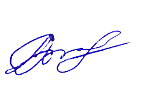 Архитектурно-планировочная частьГрадостроитель проектаН.В. Вараксина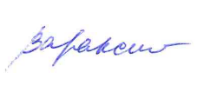 Транспортная инфраструктураСпециалист транспортного обеспечения М.С. Ведищев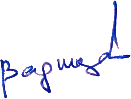 №п/п№ЧертежаНаименованиеМасштабКол-волистовГриф секретности1.Материалы основной части проекта планировки территорииМатериалы основной части проекта планировки территорииМатериалы основной части проекта планировки территорииМатериалы основной части проекта планировки территории1.1.-Проект планировки территории для размещения линейного объекта: «Дорожно-транспортная инфраструктура г. Верхняя Пышма ул. Юбилейная (от пр. Успенского до ул. Гальянова).Основная часть. Том 1. –15несекретно1.2.1Основной чертеж проекта планировки территории. 1:20001несекретно1.3.2Разбивочный чертеж красных линий. 1:20001несекретно2.Материалы по обоснованию проекта планировки территорииМатериалы по обоснованию проекта планировки территорииМатериалы по обоснованию проекта планировки территорииМатериалы по обоснованию проекта планировки территории2.1-Проект планировки территории для размещения линейных объектов: «Дорожно-транспортная инфраструктура г. Верхняя Пышма ул. Юбилейная (от пр. Успенского до ул. Гальянова).Материалы по обоснованию. Том 2. –36несекретно2.2.1Схема расположения элемента планировочной структуры (проектируемой территории). без масштаба1несекретно2.3.2Схема использования и состояния территории в период подготовки проекта планировки (опорный план)1:20001Несекретно2.4.3Схема организации улично-дорожной сети, размещения парковок (парковочных мест) и движения транспорта.1:20001несекретно2.54Схема границ зон с особыми условиями использования территории1:20001несекретно265Схема вертикальной планировки и инженерной подготовки территории. 1:20001несекретно2.7.6Схема развития инженерной инфраструктуры1:20001несекретно2.87Схема размещения ближайших предприятий технического и социального обслуживания. без масштаба1несекретно3.Материалы проекта межевания территорииМатериалы проекта межевания территорииМатериалы проекта межевания территорииМатериалы проекта межевания территории3.1.-Проект межевания территории для размещения для размещения линейных объектов: «Дорожно-транспортная инфраструктура г. Верхняя Пышма ул. Юбилейная (от пр. Успенского до ул. Гальянова).Том 3.–15несекретно3.2.1Чертеж межевания территории. 1:20001несекретно№п/пКадастровый номер исходного земельного участка/квартала(кадастровый номер входящего земельного участка)Площадь исходного земельного участка (площадь входящего земельного участка) (кв. м)Категория земель исходного земельного участкаРазрешенное использование исходного земельного участкаПравообладатель исходного земельного участкаВид права на исходный земельный участокСведения об объектах недвижимости, располагающихся на участках и предлагаемых к сносу12345678166:36:0103010:61220Земли населённых пунктовПод объект гаражной застройки-Сведения о регистрации прав отсутствуютИндиви-дуальные капиталь-ные гаражи 266:36:0103010:448916 +/- 49Земли населённых пунктовПромышленные предприятия V класса опасности, объекты складского назначения различного профиля, административные зданияОбщество с ограниченной ответственностью «Эмма»Собственность№66-66/029-66/029/322/2015-521/4 от 29.10.2015Часть капитально-го промышлен-ного здания по адресу ул. Юбилейная, 28366:36:0103010:172993 +/- 95.85Земли населённых пунктовГаражный комплекс специальной техники с платной автостоянкой-Сведения о регистрации прав отсутствуютЧасть капитально-го промышлен-ного здания по адресу ул. Юбилейная, 28466:36:0103009:257681 +/- 31Земли населённых пунктовЖилые многоквартирные дома секционного типа свыше пяти этажей, административные здания, офисы, конторы-Сведения о регистрации прав отсутствуют-566:36:0103012:441216 +/- 12.12Земли населённых пунктовПод размещение торгового комплекса-Сведения о регистрации прав отсутствуют-666:36:0103010:10124 +/2Земли населённых пунктовПод иными объектами специального назначения(обслуживание автотранспорта)-Сведения о регистрации прав отсутствуютИндивиду-альный капитальный гараж.Район Огнеупор-ного цеха, ГСК №54, гаражный бокс № 41Обозначение (кадастровый номер) образуемого земельного участкаПлощадь земельного участка,кв. мВид использования земельного участка/код по классификаторуИнформация о форме собственности/категория земельКоординаты поворотных точекКоординаты поворотных точекКоординаты поворотных точекОбозначение (кадастровый номер) образуемого земельного участкаПлощадь земельного участка,кв. мВид использования земельного участка/код по классификаторуИнформация о форме собственности/категория земель№XY123456766:36:0103010:6/ЗУ1172Земельные участки (территории) общего пользования/12.0Муниципальная собственность/земли населенного пункта1406159,171530688,2466:36:0103010:6/ЗУ1172Земельные участки (территории) общего пользования/12.0Муниципальная собственность/земли населенного пункта2406160,09761530686,75566:36:0103010:6/ЗУ1172Земельные участки (территории) общего пользования/12.0Муниципальная собственность/земли населенного пункта3406164,16911530689,08766:36:0103010:6/ЗУ1172Земельные участки (территории) общего пользования/12.0Муниципальная собственность/земли населенного пункта4406154,221530705,3266:36:0103010:6/ЗУ1172Земельные участки (территории) общего пользования/12.0Муниципальная собственность/земли населенного пункта5406152,43571530704,25666:36:0103010:6/ЗУ1172Земельные участки (территории) общего пользования/12.0Муниципальная собственность/земли населенного пункта6406150,531530703,1266:36:0103010:6/ЗУ1172Земельные участки (территории) общего пользования/12.0Муниципальная собственность/земли населенного пункта7406146,18871530700,07366:36:0103010:6/ЗУ1172Земельные участки (территории) общего пользования/12.0Муниципальная собственность/земли населенного пункта8406155,1071530685,71966:36:0103010:6/ЗУ21002Обслуживание автотранспорта/4.9-/земли населенного пункта1406214,271530607,3566:36:0103010:6/ЗУ21002Обслуживание автотранспорта/4.9-/земли населенного пункта2406196,021530637,1266:36:0103010:6/ЗУ21002Обслуживание автотранспорта/4.9-/земли населенного пункта3406164,16911530689,08766:36:0103010:6/ЗУ21002Обслуживание автотранспорта/4.9-/земли населенного пункта4406160,09761530686,75566:36:0103010:6/ЗУ21002Обслуживание автотранспорта/4.9-/земли населенного пункта5406161,251530684,9166:36:0103010:6/ЗУ21002Обслуживание автотранспорта/4.9-/земли населенного пункта6406156,061530681,6666:36:0103010:6/ЗУ21002Обслуживание автотранспорта/4.9-/земли населенного пункта7406205,271530602,1566:36:0103010:6/ЗУ21002Обслуживание автотранспорта/4.9-/земли населенного пункта8406210,871530605,5566:36:0103010:6/ЗУ322Обслуживание автотранспорта/4.9-/земли населенного пункта1406155,1071530685,71966:36:0103010:6/ЗУ322Обслуживание автотранспорта/4.9-/земли населенного пункта2406146,18871530700,07366:36:0103010:6/ЗУ322Обслуживание автотранспорта/4.9-/земли населенного пункта3406145,131530699,3366:36:0103010:6/ЗУ322Обслуживание автотранспорта/4.9-/земли населенного пункта4406153,981530685,02:ЗУ1 345Земельные участки (территории) общего пользования/12.0Муниципальная собственность/земли населенного пункта1406164,16911530689,087:ЗУ1 345Земельные участки (территории) общего пользования/12.0Муниципальная собственность/земли населенного пункта2406173,47481530694,418:ЗУ1 345Земельные участки (территории) общего пользования/12.0Муниципальная собственность/земли населенного пункта3406169,21530701,46:ЗУ1 345Земельные участки (территории) общего пользования/12.0Муниципальная собственность/земли населенного пункта4406167,91530700,79:ЗУ1 345Земельные участки (территории) общего пользования/12.0Муниципальная собственность/земли населенного пункта5406158,4071530716,903:ЗУ1 345Земельные участки (территории) общего пользования/12.0Муниципальная собственность/земли населенного пункта6406141,82981530707,407:ЗУ1 345Земельные участки (территории) общего пользования/12.0Муниципальная собственность/земли населенного пункта7406141,68561530707,324:ЗУ1 345Земельные участки (территории) общего пользования/12.0Муниципальная собственность/земли населенного пункта8406146,18871530700,073:ЗУ1 345Земельные участки (территории) общего пользования/12.0Муниципальная собственность/земли населенного пункта9406150,531530703,12:ЗУ1 345Земельные участки (территории) общего пользования/12.0Муниципальная собственность/земли населенного пункта10406152,43571530704,256:ЗУ1 345Земельные участки (территории) общего пользования/12.0Муниципальная собственность/земли населенного пункта11406154,221530705,3266:36:0103010:101/ЗУ18Земельные участки (территории) общего пользования/12.0Муниципальная собственность/земли населенного пункта1406155,94241530684,37566:36:0103010:101/ЗУ18Земельные участки (территории) общего пользования/12.0Муниципальная собственность/земли населенного пункта2406160,09761530686,75566:36:0103010:101/ЗУ18Земельные участки (территории) общего пользования/12.0Муниципальная собственность/земли населенного пункта3406159,171530688,2466:36:0103010:101/ЗУ18Земельные участки (территории) общего пользования/12.0Муниципальная собственность/земли населенного пункта4406155,1071530685,71966:36:0103010:101/ЗУ216Обслуживание автотранспорта/4.9-/земли населенного пункта1406161,251530684,9166:36:0103010:101/ЗУ216Обслуживание автотранспорта/4.9-/земли населенного пункта2406160,09761530686,75566:36:0103010:101/ЗУ216Обслуживание автотранспорта/4.9-/земли населенного пункта3406155,94241530684,37566:36:0103010:101/ЗУ216Обслуживание автотранспорта/4.9-/земли населенного пункта4406155,1071530685,71966:36:0103010:101/ЗУ216Обслуживание автотранспорта/4.9-/земли населенного пункта5406153,981530685,0266:36:0103010:101/ЗУ216Обслуживание автотранспорта/4.9-/земли населенного пункта6406156,061530681,6666:36:0103010:44/ЗУ1802Земельные участки (территории) общего пользования/12.0Муниципальная собственность/земли населенного пункта1406170,231530699,7666:36:0103010:44/ЗУ1802Земельные участки (территории) общего пользования/12.0Муниципальная собственность/земли населенного пункта2406198,461530714,9866:36:0103010:44/ЗУ1802Земельные участки (территории) общего пользования/12.0Муниципальная собственность/земли населенного пункта3406186,211530735,6466:36:0103010:44/ЗУ1802Земельные участки (территории) общего пользования/12.0Муниципальная собственность/земли населенного пункта4406156,731530719,7466:36:0103010:44/ЗУ1802Земельные участки (территории) общего пользования/12.0Муниципальная собственность/земли населенного пункта5406167,901530700,7966:36:0103010:44/ЗУ1802Земельные участки (территории) общего пользования/12.0Муниципальная собственность/земли населенного пункта6406169,201530701,4666:36:0103010:44/ЗУ27799Склады/6.9-/земли населенного пункта1406223,711530611,6666:36:0103010:44/ЗУ27799Склады/6.9-/земли населенного пункта2406300,151530653,9566:36:0103010:44/ЗУ27799Склады/6.9-/земли населенного пункта3406258,441530727,4466:36:0103010:44/ЗУ27799Склады/6.9-/земли населенного пункта4406209,231530696,8266:36:0103010:44/ЗУ27799Склады/6.9-/земли населенного пункта5406201,2261530710,31566:36:0103010:44/ЗУ27799Склады/6.9-/земли населенного пункта6406173,47481530694,41866:36:0103010:44/ЗУ3226Склады/6.9-/земли населенного пункта1406187,45131530733,54166:36:0103010:44/ЗУ3226Склады/6.9-/земли населенного пункта2406183,491530740,2266:36:0103010:44/ЗУ3226Склады/6.9-/земли населенного пункта3406179,161530737,3766:36:0103010:44/ЗУ3226Склады/6.9-/земли населенного пункта4406155,511530721,8266:36:0103010:44/ЗУ3226Склады/6.9-/земли населенного пункта5406158,4071530716,90366:36:0103010:17 /ЗУ11405Земельные участки (территории) общего пользования/12.0Муниципальная собственность/земли населенного пункта1406249,791530742,6766:36:0103010:17 /ЗУ11405Земельные участки (территории) общего пользования/12.0Муниципальная собственность/земли населенного пункта2406237,941530763,5566:36:0103010:17 /ЗУ11405Земельные участки (территории) общего пользования/12.0Муниципальная собственность/земли населенного пункта3406186,211530735,6466:36:0103010:17 /ЗУ11405Земельные участки (территории) общего пользования/12.0Муниципальная собственность/земли населенного пункта4406198,461530714,9866:36:0103010:17 /ЗУ2850Обслуживание автотранспорта/4.9-/земли населенного пункта1406209,231530696,8266:36:0103010:17 /ЗУ2850Обслуживание автотранспорта/4.9-/земли населенного пункта2406258,441530727,4466:36:0103010:17 /ЗУ2850Обслуживание автотранспорта/4.9-/земли населенного пункта3406251,73581530739,2566:36:0103010:17 /ЗУ2850Обслуживание автотранспорта/4.9-/земли населенного пункта4406201,2261530710,31566:36:0103010:17 /ЗУ3564Обслуживание автотранспорта/4.9-/земли населенного пункта1406238,40661530762,73166:36:0103010:17 /ЗУ3564Обслуживание автотранспорта/4.9-/земли населенного пункта2406232,771530772,6666:36:0103010:17 /ЗУ3564Обслуживание автотранспорта/4.9-/земли населенного пункта3406183,491530740,2266:36:0103010:17 /ЗУ3564Обслуживание автотранспорта/4.9-/земли населенного пункта4406187,45131530733,541:ЗУ2 1862Земельные участки (территории) общего пользования/12.0Муниципальная собственность/земли населенного пункта1406251,741530739,25:ЗУ2 1862Земельные участки (территории) общего пользования/12.0Муниципальная собственность/земли населенного пункта2406319,281530777,95:ЗУ2 1862Земельные участки (территории) общего пользования/12.0Муниципальная собственность/земли населенного пункта3406311,011530782,09:ЗУ2 1862Земельные участки (территории) общего пользования/12.0Муниципальная собственность/земли населенного пункта4406304,521530785,33:ЗУ2 1862Земельные участки (территории) общего пользования/12.0Муниципальная собственность/земли населенного пункта5406294,451530790,35:ЗУ2 1862Земельные участки (территории) общего пользования/12.0Муниципальная собственность/земли населенного пункта6406292,101530793,49:ЗУ2 1862Земельные участки (территории) общего пользования/12.0Муниципальная собственность/земли населенного пункта7406238,411530762,7366:36:0103009:25/ЗУ1108Земельные участки (территории) общего пользования/12.0Муниципальная собственность/земли населенного пункта1406321,391530779,1066:36:0103009:25/ЗУ1108Земельные участки (территории) общего пользования/12.0Муниципальная собственность/земли населенного пункта2406337,401530788,3266:36:0103009:25/ЗУ1108Земельные участки (территории) общего пользования/12.0Муниципальная собственность/земли населенного пункта3406427,561530838,3466:36:0103009:25/ЗУ1108Земельные участки (территории) общего пользования/12.0Муниципальная собственность/земли населенного пункта4406427,491530838,4766:36:0103009:25/ЗУ1108Земельные участки (территории) общего пользования/12.0Муниципальная собственность/земли населенного пункта5406320,381530780,7066:36:0103009:25/ЗУ27573Многоэтажная жилая застройка/2.6-/земли населенного пункта1406352,921530724,7866:36:0103009:25/ЗУ27573Многоэтажная жилая застройка/2.6-/земли населенного пункта2406457,761530783,3166:36:0103009:25/ЗУ27573Многоэтажная жилая застройка/2.6-/земли населенного пункта3406457,351530784,0666:36:0103009:25/ЗУ27573Многоэтажная жилая застройка/2.6-/земли населенного пункта4406432,91530828,6166:36:0103009:25/ЗУ27573Многоэтажная жилая застройка/2.6-/земли населенного пункта5406427,56051530838,34166:36:0103009:25/ЗУ27573Многоэтажная жилая застройка/2.6-/земли населенного пункта6406337,39971530788,32366:36:0103009:25/ЗУ27573Многоэтажная жилая застройка/2.6-/земли населенного пункта7406321,39241530779,09966:36:0103009:25/ЗУ27573Многоэтажная жилая застройка/2.6-/земли населенного пункта8406328,941530767,2166:36:0103009:25/ЗУ27573Многоэтажная жилая застройка/2.6-/земли населенного пункта9406348,691530733,17:ЗУ36043Земельные участки (территории) общего пользования/12.0Муниципальная собственность/земли населенного пункта1406294,451530790,35:ЗУ36043Земельные участки (территории) общего пользования/12.0Муниципальная собственность/земли населенного пункта2406310,361530798,99:ЗУ36043Земельные участки (территории) общего пользования/12.0Муниципальная собственность/земли населенного пункта3406495,061530899,24:ЗУ36043Земельные участки (территории) общего пользования/12.0Муниципальная собственность/земли населенного пункта4406540,281530923,88:ЗУ36043Земельные участки (территории) общего пользования/12.0Муниципальная собственность/земли населенного пункта5406562,04721530935,343:ЗУ36043Земельные участки (территории) общего пользования/12.0Муниципальная собственность/земли населенного пункта6406560,76761530912,663:ЗУ36043Земельные участки (территории) общего пользования/12.0Муниципальная собственность/земли населенного пункта7406509,87391530884,007:ЗУ36043Земельные участки (территории) общего пользования/12.0Муниципальная собственность/земли населенного пункта8406427,56051530838,341:ЗУ36043Земельные участки (территории) общего пользования/12.0Муниципальная собственность/земли населенного пункта9406427,491530838,47:ЗУ36043Земельные участки (территории) общего пользования/12.0Муниципальная собственность/земли населенного пункта10406320,381530780,7:ЗУ36043Земельные участки (территории) общего пользования/12.0Муниципальная собственность/земли населенного пункта11406321,39241530779,099:ЗУ36043Земельные участки (территории) общего пользования/12.0Муниципальная собственность/земли населенного пункта12406319,28491530777,946:ЗУ36043Земельные участки (территории) общего пользования/12.0Муниципальная собственность/земли населенного пункта13406311,011530782,09:ЗУ36043Земельные участки (территории) общего пользования/12.0Муниципальная собственность/земли населенного пункта14406304,521530785,33:ЗУ36043Земельные участки (территории) общего пользования/12.0Муниципальная собственность/земли населенного пункта15406294,451530790,35:ЗУ36043Земельные участки (территории) общего пользования/12.0Муниципальная собственность/земли населенного пункта16406310,361530798,99:ЗУ36043Земельные участки (территории) общего пользования/12.0Муниципальная собственность/земли населенного пункта17406495,061530899,24:ЗУ36043Земельные участки (территории) общего пользования/12.0Муниципальная собственность/земли населенного пункта18406540,281530923,88:ЗУ41599Земельные участки (территории) общего пользования/12.0Муниципальная собственность/земли населенного пункта1406294,451530790,35:ЗУ41599Земельные участки (территории) общего пользования/12.0Муниципальная собственность/земли населенного пункта2406310,361530798,99:ЗУ41599Земельные участки (территории) общего пользования/12.0Муниципальная собственность/земли населенного пункта3406495,061530899,24:ЗУ41599Земельные участки (территории) общего пользования/12.0Муниципальная собственность/земли населенного пункта4406540,281530923,88:ЗУ41599Земельные участки (территории) общего пользования/12.0Муниципальная собственность/земли населенного пункта5406562,04721530935,343:ЗУ41599Земельные участки (территории) общего пользования/12.0Муниципальная собственность/земли населенного пункта6406562,50641530943,481:ЗУ41599Земельные участки (территории) общего пользования/12.0Муниципальная собственность/земли населенного пункта7406525,67811530922,744:ЗУ41599Земельные участки (территории) общего пользования/12.0Муниципальная собственность/земли населенного пункта8406526,941530920,54:ЗУ41599Земельные участки (территории) общего пользования/12.0Муниципальная собственность/земли населенного пункта9406508,011530909,71:ЗУ41599Земельные участки (территории) общего пользования/12.0Муниципальная собственность/земли населенного пункта10406498,561530904,3:ЗУ41599Земельные участки (территории) общего пользования/12.0Муниципальная собственность/земли населенного пункта11406496,821530903,31:ЗУ41599Земельные участки (территории) общего пользования/12.0Муниципальная собственность/земли населенного пункта12406492,221530900,67:ЗУ41599Земельные участки (территории) общего пользования/12.0Муниципальная собственность/земли населенного пункта13406490,30371530904,024:ЗУ41599Земельные участки (территории) общего пользования/12.0Муниципальная собственность/земли населенного пункта14406323,97891530811,751:ЗУ41599Земельные участки (территории) общего пользования/12.0Муниципальная собственность/земли населенного пункта15406292,1021530793,4966:36:0103012:44/ЗУ1111Земельные участки (территории) общего пользования/12.0Муниципальная собственность/земли населенного пункта1406526,941530920,5466:36:0103012:44/ЗУ1111Земельные участки (территории) общего пользования/12.0Муниципальная собственность/земли населенного пункта2406525,681530922,7466:36:0103012:44/ЗУ1111Земельные участки (территории) общего пользования/12.0Муниципальная собственность/земли населенного пункта3406496,841530906,5066:36:0103012:44/ЗУ1111Земельные участки (территории) общего пользования/12.0Муниципальная собственность/земли населенного пункта4406490,301530904,0266:36:0103012:44/ЗУ1111Земельные участки (территории) общего пользования/12.0Муниципальная собственность/земли населенного пункта5406492,221530900,6766:36:0103012:44/ЗУ1111Земельные участки (территории) общего пользования/12.0Муниципальная собственность/земли населенного пункта6406496,821530903,3166:36:0103012:44/ЗУ1111Земельные участки (территории) общего пользования/12.0Муниципальная собственность/земли населенного пункта7406498,561530904,3066:36:0103012:44/ЗУ1111Земельные участки (территории) общего пользования/12.0Муниципальная собственность/земли населенного пункта8406508,011530909,7166:36:0103012:44/ЗУ21105Магазины/4.4-/земли населенного пункта1406490,30371530904,02466:36:0103012:44/ЗУ21105Магазины/4.4-/земли населенного пункта2406496,83521530906,50366:36:0103012:44/ЗУ21105Магазины/4.4-/земли населенного пункта3406525,67811530922,74466:36:0103012:44/ЗУ21105Магазины/4.4-/земли населенного пункта4406511,831530946,9366:36:0103012:44/ЗУ21105Магазины/4.4-/земли населенного пункта5406492,831530936,0566:36:0103012:44/ЗУ21105Магазины/4.4-/земли населенного пункта6406482,061530929,8966:36:0103012:44/ЗУ21105Магазины/4.4-/земли населенного пункта7406480,331530928,8966:36:0103012:44/ЗУ21105Магазины/4.4-/земли населенного пункта8406477,121530927,0666:36:0103012:44/ЗУ21105Магазины/4.4-/земли населенного пункта9406479,441530923,0166:36:0103012:44/ЗУ21105Магазины/4.4-/земли населенного пункта10406481,791530918,8966:36:0103012:44/ЗУ21105Магазины/4.4-/земли населенного пункта11406489,191530905,97№ п/пКадастровый номер исходного земельного участка (кадастровый номер входящего земельного участка)Площадь исходного земельного участка (площадь входящего земельного участка), (кв.метров)Категория земель исходного земельного участкаРазрешенное использование исходного земельного участкаПравообладатель исходного земельного участкаВид права на исходный земельный участокОбозначение (кадастровый номер) образуемого земельного участка)Площадь изъятия для постоянного отвода, (кв.метров)Необходи-мость проведе-ния кадастро-вых работ Категория земель, устанавливаемая по завершению работРазрешенное использование образуемого земельного участка1234567891011166:36:0103010:61220Земли населённых пунктовпод объект гаражной застройкиСведения о регистрации прав отсутствуютСведения о регистрации прав отсутствуют:6/ЗУ134раздел исходного земельного участка;изъятие части исходного земельного участка;изменение разрешен-ного использова-ния образуемого земельного участкаЗемли населённых пунктовЗемельные участки (территории) общего пользования266:36:0103010:448916 +/- 49Земли населённых пунктовпромышленные предприятия V класса опасности, объекты складского назначения различного профиля, административные зданияОбщество с ограниченнойответственностью "Эмма"собственность:44/ЗУ1892раздел исходного земельного участка;изъятие части исходного земельного участка;изменение разрешен-ного использова-ния образуемого земельного участкаЗемли населённых пунктовЗемельные участки (территории) общего пользования366:36:0103010:172993 +/- 95.85Земли населённых пунктовгаражный комплекс специальной техники с платной автостоянкойСведения о регистрации прав отсутствуютСведения о регистрации прав отсутствуют:17/ЗУ11579раздел исходного земельного участка;изъятие части исходного земельного участка;изменение разрешен-ного использова-ния образуемого земельного участкаЗемли населённых пунктовЗемельные участки (территории) общего пользования466:36:0103009:257681 +/- 31Земли населённых пунктовжилые многоквартирные дома секционного типа свыше пяти этажей, административные здания, офисы, конторыСведения о регистрации прав отсутствуютСведения о регистрации прав отсутствуют:25/ЗУ1108раздел исходного земельного участка;изъятие части исходного земельного участка;изменение разрешен-ного использова-ния образуемого земельного участкаЗемли населённых пунктовЗемельные участки (территории) общего пользования566:36:0103012:441216 +/- 12.12Земли населённых пунктовпод размещение торгового комплексаСведения о регистрации прав отсутствуютСведения о регистрации прав отсутствуют:44/ЗУ1111раздел исходного земельного участка;изъятие части исходного земельного участка;изменение разрешен-ного использова-ния образуемого земельного участкаЗемли населённых пунктовЗемельные участки (территории) общего пользования666:36:0103010:10124 +/2Земли населённых пунктовПод иными объектами специального назначения(обслуживание автотранспорта)Сведения о регистрации прав отсутствуютСведения о регистрации прав отсутствуют:101:ЗУ18раздел исходного земельного участка;изъятие части исходного земельного участка;изменение разрешен-ного использова-ния образуемого земельного участкаЗемли населённых пунктовЗемельные участки (территории) общего пользования№п/пНаименование показателейЕдиница измеренияСовременное состояниеПроект123451.Площадь проектируемой территории – всегога/проценты2,46/1002,46/1002.Территории, подлежащие межеванию га/проценты-1,27/51,63..Территория общего пользованияга/проценты-1,78/72,3